PREFEITURA MUNICIPAL DE RIBEIRÃO CORRENTE/SP DEPARTAMENTO DE EDUCAÇÃO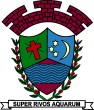 E. M. “Farid Salomão” (PRÉ-ESCOLA)Rua Rita Cândida da Silveira nº 1200 – Bairro Monte Alegre – Ribeirão Corrente/SP - CEP: 14.445-000 Fone: (16) 3749-1013 / e-mail: preescola@ribeiraocorrente.sp.gov.brATIVIDADES REMOTAS – EDUCAÇÃO FÍSICA – MARÇO/2021PRÉ-ESCOLA “Farid Salomão”Professor (a): Gleysse e FabrícioTurma(s): Etapas 1-A, 1-B, 2-A e 2-B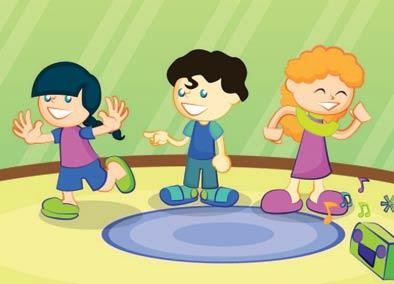 Descrição/orientação para realizar a atividade 1: 1ª Semana.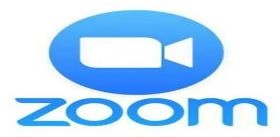 Aula on-line App ZOOM(Os professores irão enviar o link no grupo para participarem da aula.)ATIVIDADE DE CONHECIMENTO CORPORAL COM MÚSICAMÚSICAS A SEREM UTILIZADAS NA AULA:CABEÇA, OMBRO, JOELHO E PÉ	MÃOS EM DIFERENTES POSIÇÕESCABEÇA, OMBRO, JOELHO E PÉ	COLOCO A MÃO PRA CIMAJOELHO E PÉ	COLOCO A MÃO PRA BAIXOCABEÇA, OMBRO, JOELHO E PÉ	COLOCO A MÃO PARA UM LADOJOELHO E PÉ	PRO OUTRO, ETCOLHOS, OUVIDOS, BOCA E NARIZ CABEÇA, OMBRO, JOELHO E PÉ JOELHO E PÉDescrição/orientação para realizar a atividade 2: 2ª Semana. CONHECENDO NOSSO CORPONESSA ATIVIDADE VAMOS USAR O QUE FOI APRENDIDO NA ÚLTIMA AULA: CONHECER NOSSO CORPO. PARA ISSO A CRIANÇA VAI DESENHAR ELA MESMA NO CHÃO. OU EM UMA FOLHA). COLOCAR OLHOS, ORELHAS, NARIZ E BOCA NO DESENHO. DEPOIS FAZER O MESMO DESENHO EM UMA FOLHA (TENTAR DESENHAR SOZINHO OLHANDO O DESENHO FEITO ANTES).OBS: SE NÃO TIVER LUGAR PARA DESENHAR NO CHÃO, COLOQUE A CRIANÇA PARA FAZER APENAS O DESENHO NO PAPEL.Descrição/orientação para realizar a atividade 3: 3ª Semana.Aula on-line App ZOOM(Os professores irão enviar o link no grupo para participarem da aula.)NESSA ATIVIDADE FAREMOS A MÚSICA DA ESTÁTUA E UMA ATIVIDADE DE CONHECIMENTO E CUIDADO CORPORAL.MÚSICAS:ESTÁTUAMÃO NA CABEÇA MÃO NA CINTURAUM PÉ NA FRENTE E O OUTRO ATRÁS AGORA NINGUÉM PODE SE MEXER, ESTÁTUAUM BRAÇO PRA CIMA UM BRAÇO PRA FRENTE CRUZANDO AS PERNAS BUMBUM PARA TRÁSAGORA NINGUÉM PODE SE MEXER, ESTÁTUARODANDO, RODANDO BRAÇOS ESTICADOSNÃO PODE PARAR CONTINUE RODANDOQUERO SABER QUEM É QUE CONSEGUE FICAR PARADO ESTÁTUAATIVIDADE DE LIMPAR AS MÃOS, CABEÇA, OMBRO, PEITO, BARRIGA, BUMBUM, JOELHO, PÉ E ESPREGUIÇOU!!!Descrição/orientação para realizar a atividade 4: 4ª Semana. TRILHA DOS PÉSPARA REALIZAR A ATIVIDADE FAREMOS UMA TRILHA DE PEGADAS (PODEM SER DESENHADAS NO CHÃO OU USAR SAPATOS). SE FOR DESENHOS NO CHÃO A CRIANÇA PULARÁ PELA TRILHA PISANDO EM CIMA DAS PEGADAS, SE FOREM PARES DE SAPATOS A CRIANÇA PULARÁ AO LADO DE CADA PAR, SEGUINDO A DIREÇÃO E FORMATO QUE ESTÃO.ABAIXO TEM O DESENHO DA TRILHA A SER REALIZADA: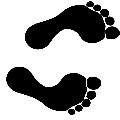 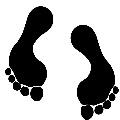 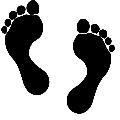 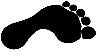 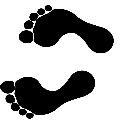 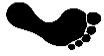 A CRINÇA FARÁ A TRILHA PARTINDO DO INÍCIO E DEPOIS RETORNARÁ REPETINDO A TRILHA NOVAMENTE.Descrição/orientação para realizar a atividade 5: 5ª Semana.Aula on-line App ZOOM(Os professores irão enviar o link no grupo para participarem da aula.)COELHINHO SAI DA TOCANESTA ATIVIDADE AS CRIANÇAS SERÃO OS AJUDANTES DE COELHO DA PÁSCOA E REALIZARÃO PULOS EM DIFERENTES DIREÇÕES E DIFERENTES ETAPAS PARA VENCER OS DESAFIOS DO COELHO. SEMPRE PARTINDO DA POSIÇÃO CENTRAL QUE SERÁ DENOMINADA DE TOCA DO COELHO.